760220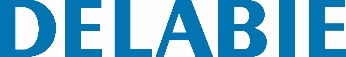 Torneira de descarga direta TEMPOCHASSEReferência: 760220 Informação para prescriçãoTorneira temporizada de descarga direta encastrada :Placa Inox satinado 320 x 220 mm.Temporização ~7 seg.Proteção anti-sifónica.Torneira de segurança e de regulação de débito / volume, reta em latão cromado.Corpo em latão maciço e botão cromado.Mecanismo antichoque.Alimentação em linha F1".Emboque de junção Ø 32/55.Débito de base : 1 l/seg.Garantia 10 anos.Este modelo de torneira não está equipado com caixa de encastramento estanque. O instalador deverá prever a estanquidade do espaço de encastramento assim como a evacuação de eventuais 